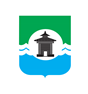 31.08.2022 года № 344РОССИЙСКАЯ ФЕДЕРАЦИЯИРКУТСКАЯ ОБЛАСТЬДУМА БРАТСКОГО РАЙОНАРЕШЕНИЕО ходе выполнения муниципальной программы «Социальная политика муниципального образования «Братский район» за 2021 годЗаслушав информацию заместителя мэра по социальным вопросам Оксаны Александровны Гомзяковой о ходе выполнения муниципальной программы «Социальная политика муниципального образования «Братский район» за 2021 год, руководствуясь статьями 30, 33, 46 Устава муниципального образования «Братский район», Дума Братского районаРЕШИЛА:1. Информацию заместителя мэра по социальным вопросам Оксаны Александровны Гомзяковой о ходе выполнения муниципальной программы «Социальная политика муниципального образования «Братский район» за 2021 год принять к сведению (прилагается).2. Настоящее решение разместить на официальном сайте муниципального образования «Братский район» в разделе «Дума» - www.bratsk.raion.ru.Председатель ДумыБратского района                                                                                  С. В. Коротченко Приложение к решению Думы Братского районаот 31.08.2022 года № 344О ходе выполнения муниципальной программы «Социальная политика муниципального образования «Братский район» за 2021 годМуниципальная программа «Социальная политика муниципального образования «Братский район» на 2018-2023 годы (далее – Программа) утверждена постановлением мэра Братского района от 13.11.2014 года № 300.Целью Программы является социальное обеспечение отдельных категорий граждан в рамках полномочий МО «Братский район».Для достижения указанной цели в рамках Программы предусмотрена реализация 1 подпрограммы:- Социальная поддержка отдельных категорий граждан.Годовой отчет о реализации Программы за 2021 год (далее – Отчет) составлен в соответствии с главой 5 Положения о порядке принятия решений о разработке муниципальных программ муниципального образования «Братский район» и их формирования и реализации, а также осуществления мониторинга и контроля их реализации, утвержденного постановлением мэра Братского района № 847 от 27.12.2019 года (далее – Положение).1. Краткое описание выполненных в 2021 году основных мероприятий и мероприятий, а также результатов, достигнутых в 2021 годуВ отчетном периоде исполнены следующие основные мероприятия:1. За счет средств местного бюджета:- денежные выплаты Почетным гражданам Братского района в соответствии с Положением о звании «Почетный гражданин Братского района», утвержденным решением Думы Братского района № 98 от 24.02.2016г. – 98,6% от плановых назначений;- компенсация расходов, связанных с выездом из районов Крайнего Севера, в соответствии с Положением о гарантиях и компенсациях для лиц, проживающих в местности, приравненной к районам Крайнего Севера и работающих в учреждениях, финансируемых из бюджета Братского района, утвержденным решением Думы Братского района № 429 от 29.05.2019г. – 98,7% от плановых значений;- содействие в переселении граждан, выезжающих из неперспективных населенных пунктов Братского района – 100% от плановых назначений.2. За счет других источников:- проведение благотворительного марафона в соответствии с Положением о проведении районного благотворительного марафона «Помоги ребенку, и ты спасешь мир», утвержденным постановлением мэра Братского района №179 от 01.08.2011г. – 4,5% от плановых назначений;- проведение благотворительного марафона в соответствии с Положением о проведении благотворительного марафона «Помощь гражданам Братского района, оказавшимся в трудной жизненной ситуации», утвержденным постановлением мэра Братского района № 06 от 13.01.2017г. – 63,5% от плановых назначений.3. За счет средств областного бюджета:- предоставление гражданам субсидий на оплату жилых помещений и коммунальных услуг – 100,0% от плановых назначений.В 2021 году достигнуты следующие результаты:1. Объем финансирования, направленный на предоставление дополнительных мер социальной поддержки и адресной социальной помощи в соответствии с муниципальными правовыми актами МО «Братский район» по сравнению с предыдущим годом составил 103% при плановом значении 85%.2. Анализ целевых показателей Программы, достигнутых в 2021 годуЦелевым показателем Программы является:1) Объем финансирования, направленный на предоставление дополнительных мер социальной поддержки и адресной социальной помощи в соответствии с муниципальными правовыми актами МО «Братский район» по сравнению с предыдущим годом.Анализ целевых показателей Программы, достигнутых в отчетном периоде, составлен по форме согласно приложению № 3 к Положению и приведен в приложении № 1 к Отчету.3. Перечень нереализованных или реализованных частично основных мероприятий и мероприятийПеречень нереализованных или реализованных частично основных мероприятий и мероприятий (из числа предусмотренных к реализации в отчетном периоде) с указанием причин их реализации не в полном объеме, анализ факторов, повлиявших на их реализацию, анализ последствий не реализации основных мероприятий и мероприятий на реализацию Программы в целом приведен в приложении № 2 к Отчету.4. Анализ объема финансирования Программы в 2021 годуЗа отчетный период Программа исполнена в размере 34 840,5 тыс. рублей или 99,3% от плановых назначений, в том числе расходы за счет средств местного бюджета – 1 340,5 тыс. рублей (99,4% от плана), расходы за счет других источников – 30,0 тыс. рублей (11,9% от плана), расходы за счет средств областного бюджета – 33 470,0 тыс. рублей (100,0% от плана).Анализ объема финансирования Программы составлен по форме согласно приложению № 4 к Положению и приведен в приложении № 3 к Отчету.5. Информация о внесенных в Программу измененияхИнформация о внесенных в Программу изменениях, с обоснованием изменений и указанием реквизитов соответствующих муниципальных правовых актов администрации МО «Братский район» приведена в приложении № 4 к Отчету.6. Расчет оценки эффективности реализации ПрограммыКритерий оценки эффективности Программы составил 1,21, то есть можно сделать вывод о высокой эффективности реализации Программы в отчетном году.Оценка эффективности реализации Программы и подпрограммы проведена в соответствии с приложением № 5 к Положению (приложение № 5 к Отчету).7. Предложения по дальнейшей реализации ПрограммыВ отчетном периоде целевые показатели Программы достигнуты, дальнейшая реализация Программы крайне необходима.Приложение № 1Анализ целевых показателей Программы, достигнутых за 2021 годАнализ целевых показателей Программы, достигнутых за 2021 годАнализ целевых показателей Программы, достигнутых за 2021 годАнализ целевых показателей Программы, достигнутых за 2021 годАнализ целевых показателей Программы, достигнутых за 2021 годАнализ целевых показателей Программы, достигнутых за 2021 годАнализ целевых показателей Программы, достигнутых за 2021 годАнализ целевых показателей Программы, достигнутых за 2021 год№ п/п Наименование целевого показателяЕд. изм.Значение целевого показателяЗначение целевого показателяОтклонениеОтклонениеОбоснование причин отклонения№ п/п Наименование целевого показателяЕд. изм.ПланФакт +, -%Обоснование причин отклонения123456781Сохранение объема финансирования, направленный на предоставление дополнительных мер социальной поддержки и адресной социальной помощи в соответствии с муниципальными правовыми актами МО «Братский район» по сравнению с предыдущим годом %8510318,421,8В связи с ростом прожиточного минимума и тарифов на оплату ЖКУ, изменился региональный стандарт стоимости ЖКУ, что привело к увеличению субсидии в 2021 году.Приложение № 2Перечень нереализованных или реализованных частично основных мероприятий и мероприятийПеречень нереализованных или реализованных частично основных мероприятий и мероприятийПеречень нереализованных или реализованных частично основных мероприятий и мероприятийПеречень нереализованных или реализованных частично основных мероприятий и мероприятий№ п/п Наименование нереализованного (частично реализованного) основного мероприятия (мероприятия)Причины реализации не в полном объеме, анализ факторов, повлиявших на реализациюАнализ последствий не реализации основных мероприятий и мероприятий на реализацию Программы в целом12341Основное мероприятие: Проведение благотворительного марафона в соответствии с Положением о проведении районного благотворительного марафона "Помоги ребенку, и ты спасешь мир", утвержденным постановлением мэра Братского района №179 от 01.08.2011г.Согласно протоколов 2021 года  комиссией принято решение о предоставлении  помощи в размере 10,0 тыс. руб.Неисполнение указанного основного мероприятия и мероприятия в полном объеме существенно не повлияло на реализацию Программы в целом3Основное мероприятие: Проведение благотворительного марафона в соответствии с Положением о проведении благотворительного марафона "Помощь гражданам Братского района, оказавшимся в трудной жизненной ситуации", утвержденным постановлением мэра Братского района № 06 от 13.01.2017г.Согласно протоколов 2021 года  комиссией принято решение о предоставлении  помощи в размере 20,0 тыс. руб.Неисполнение указанного основного мероприятия и мероприятия в полном объеме существенно не повлияло на реализацию Программы в целомПриложение № 3Анализ объема финансирования Программы за 2021 годАнализ объема финансирования Программы за 2021 годАнализ объема финансирования Программы за 2021 годАнализ объема финансирования Программы за 2021 годАнализ объема финансирования Программы за 2021 годАнализ объема финансирования Программы за 2021 годАнализ объема финансирования Программы за 2021 годАнализ объема финансирования Программы за 2021 годАнализ объема финансирования Программы за 2021 годАнализ объема финансирования Программы за 2021 год№ п/п № п/п Наименование основных мероприятийНаименование основных мероприятийИсточники финансированияОбъем финансирования, тыс. рублейОбъем финансирования, тыс. рублейОтклонениеОтклонениеПояснения по освоению объемов финансирования№ п/п № п/п Наименование основных мероприятийНаименование основных мероприятийИсточники финансированияПланФакт +, -%Пояснения по освоению объемов финансирования11223456781.1.Подпрограмма 1.  «Социальная поддержка отдельных категорий граждан»Подпрограмма 1.  «Социальная поддержка отдельных категорий граждан»Подпрограмма 1.  «Социальная поддержка отдельных категорий граждан»Подпрограмма 1.  «Социальная поддержка отдельных категорий граждан»Подпрограмма 1.  «Социальная поддержка отдельных категорий граждан»Подпрограмма 1.  «Социальная поддержка отдельных категорий граждан»Подпрограмма 1.  «Социальная поддержка отдельных категорий граждан»Подпрограмма 1.  «Социальная поддержка отдельных категорий граждан»1.1.1.1.Основное мероприятие: Денежные выплаты Почетным гражданам Братского района в соответствии с Положением о звании "Почетный гражданин Братского района", утвержденным решением Думы Братского района № 98 от 24.02.2016г.Основное мероприятие: Денежные выплаты Почетным гражданам Братского района в соответствии с Положением о звании "Почетный гражданин Братского района", утвержденным решением Думы Братского района № 98 от 24.02.2016г.Местный бюджет556,0548,3-7,7-1,41.2.1.2.Основное мероприятие: Компенсация расходов, связанных с выездом из районов Крайнего Севера, в соответствии с Положением о гарантиях и компенсациях для лиц, проживающих в местности, приравненной к районам Крайнего Севера и работающих в учреждениях, финансируемых из бюджета Братского района, утвержденным решением Думы Братского района № 429 от 29.05.2019г.Основное мероприятие: Компенсация расходов, связанных с выездом из районов Крайнего Севера, в соответствии с Положением о гарантиях и компенсациях для лиц, проживающих в местности, приравненной к районам Крайнего Севера и работающих в учреждениях, финансируемых из бюджета Братского района, утвержденным решением Думы Братского района № 429 от 29.05.2019г.Местный бюджет64,063,2-0,8-1,31.3.1.3.Основное мероприятие: Проведение благотворительного марафона в соответствии с Положением о проведении районного благотворительного марафона "Помоги ребенку, и ты спасешь мир", утвержденным постановлением мэра Братского района №179 от 01.08.2011г.Основное мероприятие: Проведение благотворительного марафона в соответствии с Положением о проведении районного благотворительного марафона "Помоги ребенку, и ты спасешь мир", утвержденным постановлением мэра Братского района №179 от 01.08.2011г.Другие источники220,410,0-210,4-95,5Согласно протоколов 2021 года комиссией принято решение о предоставлении  помощи в размере 10,0 тыс. руб.1.4.1.4.Основное мероприятие: Содействие в переселении граждан, выезжающих из неперспективных населенных пунктов Братского районаОсновное мероприятие: Содействие в переселении граждан, выезжающих из неперспективных населенных пунктов Братского районаМестный бюджет729,0729,00,00,01.5.1.5.Основное мероприятие: Предоставление гражданам субсидий на оплату жилых помещений и коммунальных услугОсновное мероприятие: Предоставление гражданам субсидий на оплату жилых помещений и коммунальных услугОбластной бюджет33 470,033 470,00,00,01.6.1.6.Основное мероприятие: Проведение благотворительного марафона в соответствии с Положением о проведении благотворительного марафона "Помощь гражданам Братского района, оказавшимся в трудной жизненной ситуации", утвержденным постановлением мэра Братского района № 06 от 13.01.2017г.Основное мероприятие: Проведение благотворительного марафона в соответствии с Положением о проведении благотворительного марафона "Помощь гражданам Братского района, оказавшимся в трудной жизненной ситуации", утвержденным постановлением мэра Братского района № 06 от 13.01.2017г.Другие источники31,520,0-11,5-36,5Согласно протоколов 2021 года  комиссией принято решение о предоставлении  помощи в размере 20,0 тыс. руб.Итого по подпрограмме 1., в том числе:Итого по подпрограмме 1., в том числе:Итого по подпрограмме 1., в том числе:Итого по подпрограмме 1., в том числе:Итого по подпрограмме 1., в том числе:35 070,934 840,5-230,4-0,7Местный бюджетМестный бюджетМестный бюджетМестный бюджетМестный бюджет1 349,01 340,5-8,5-0,6Областной бюджетОбластной бюджетОбластной бюджетОбластной бюджетОбластной бюджет33 470,033 470,00,00,0Федеральный бюджетФедеральный бюджетФедеральный бюджетФедеральный бюджетФедеральный бюджет0,00,00,00,0Другие источникиДругие источникиДругие источникиДругие источникиДругие источники251,930,0-221,9-88,1Итого по Программе, в том числе:Итого по Программе, в том числе:Итого по Программе, в том числе:Итого по Программе, в том числе:Итого по Программе, в том числе:35 070,934 840,5-230,4-0,7Местный бюджетМестный бюджетМестный бюджетМестный бюджетМестный бюджет1 349,01 340,5-8,5-0,6Областной бюджетОбластной бюджетОбластной бюджетОбластной бюджетОбластной бюджет33 470,033 470,00,00,0Федеральный бюджетФедеральный бюджетФедеральный бюджетФедеральный бюджетФедеральный бюджет0,00,00,00,0Другие источникиДругие источникиДругие источникиДругие источникиДругие источники251,930,0-221,9-88,1Приложение № 4Приложение № 4Приложение № 4Приложение № 4Приложение № 4Приложение № 4Приложение № 4Информация о внесенных в Программу измененияхИнформация о внесенных в Программу измененияхИнформация о внесенных в Программу измененияхИнформация о внесенных в Программу измененияхИнформация о внесенных в Программу измененияхИнформация о внесенных в Программу измененияхИнформация о внесенных в Программу измененияхИнформация о внесенных в Программу измененияхИнформация о внесенных в Программу измененияхИнформация о внесенных в Программу изменениях№ п/п Нормативный правовой актНормативный правовой актОбоснование измененийОбоснование измененийОбоснование измененийОбоснование измененийОбоснование измененийОбоснование измененийОбоснование изменений12233333331Постановление мэра Братского района №192 от 22.03.2021 года "О внесении изменений в муниципальную программу "Социальная политика муниципального образования "Братский район" на 2018-2023 годы, утвержденную постановлением мэра Братского района №300 от 13.11.2014 года»Постановление мэра Братского района №192 от 22.03.2021 года "О внесении изменений в муниципальную программу "Социальная политика муниципального образования "Братский район" на 2018-2023 годы, утвержденную постановлением мэра Братского района №300 от 13.11.2014 года»Изменения внесены в  соответствии с Положением о порядке принятия решений о разработке муниципальных программ муниципального образования "Братский район" и их формирования и реализации, а также осуществления мониторинга и контроля их реализации, утвержденным постановлением мэра Братского района № 847 от 27.12.2019 года, в связи с изменением объемов финансирования мероприятий Программы (решение Думы Братского района от 25.12.2020 года № 136 "О бюджете муниципального образования "Братский район" на 2021 год и на плановый период 2022 и 2023 годов").Изменения внесены в  соответствии с Положением о порядке принятия решений о разработке муниципальных программ муниципального образования "Братский район" и их формирования и реализации, а также осуществления мониторинга и контроля их реализации, утвержденным постановлением мэра Братского района № 847 от 27.12.2019 года, в связи с изменением объемов финансирования мероприятий Программы (решение Думы Братского района от 25.12.2020 года № 136 "О бюджете муниципального образования "Братский район" на 2021 год и на плановый период 2022 и 2023 годов").Изменения внесены в  соответствии с Положением о порядке принятия решений о разработке муниципальных программ муниципального образования "Братский район" и их формирования и реализации, а также осуществления мониторинга и контроля их реализации, утвержденным постановлением мэра Братского района № 847 от 27.12.2019 года, в связи с изменением объемов финансирования мероприятий Программы (решение Думы Братского района от 25.12.2020 года № 136 "О бюджете муниципального образования "Братский район" на 2021 год и на плановый период 2022 и 2023 годов").Изменения внесены в  соответствии с Положением о порядке принятия решений о разработке муниципальных программ муниципального образования "Братский район" и их формирования и реализации, а также осуществления мониторинга и контроля их реализации, утвержденным постановлением мэра Братского района № 847 от 27.12.2019 года, в связи с изменением объемов финансирования мероприятий Программы (решение Думы Братского района от 25.12.2020 года № 136 "О бюджете муниципального образования "Братский район" на 2021 год и на плановый период 2022 и 2023 годов").Изменения внесены в  соответствии с Положением о порядке принятия решений о разработке муниципальных программ муниципального образования "Братский район" и их формирования и реализации, а также осуществления мониторинга и контроля их реализации, утвержденным постановлением мэра Братского района № 847 от 27.12.2019 года, в связи с изменением объемов финансирования мероприятий Программы (решение Думы Братского района от 25.12.2020 года № 136 "О бюджете муниципального образования "Братский район" на 2021 год и на плановый период 2022 и 2023 годов").Изменения внесены в  соответствии с Положением о порядке принятия решений о разработке муниципальных программ муниципального образования "Братский район" и их формирования и реализации, а также осуществления мониторинга и контроля их реализации, утвержденным постановлением мэра Братского района № 847 от 27.12.2019 года, в связи с изменением объемов финансирования мероприятий Программы (решение Думы Братского района от 25.12.2020 года № 136 "О бюджете муниципального образования "Братский район" на 2021 год и на плановый период 2022 и 2023 годов").Изменения внесены в  соответствии с Положением о порядке принятия решений о разработке муниципальных программ муниципального образования "Братский район" и их формирования и реализации, а также осуществления мониторинга и контроля их реализации, утвержденным постановлением мэра Братского района № 847 от 27.12.2019 года, в связи с изменением объемов финансирования мероприятий Программы (решение Думы Братского района от 25.12.2020 года № 136 "О бюджете муниципального образования "Братский район" на 2021 год и на плановый период 2022 и 2023 годов").2Постановление мэра Братского района №319 от 21.05.2021 года "О внесении изменений в муниципальную программу "Социальная политика муниципального образования "Братский район" на 2018-2023 годы, утвержденную постановлением мэра Братского района №300 от 13.11.2014 года"Постановление мэра Братского района №319 от 21.05.2021 года "О внесении изменений в муниципальную программу "Социальная политика муниципального образования "Братский район" на 2018-2023 годы, утвержденную постановлением мэра Братского района №300 от 13.11.2014 года"Изменения внесены в  соответствии с Положением о порядке принятия решений о разработке муниципальных программ муниципального образования "Братский район" и их формирования и реализации, а также осуществления мониторинга и контроля их реализации, утвержденным постановлением мэра Братского района № 847 от 27.12.2019 года, в связи с изменением объемов финансирования мероприятий Программы (решение Думы Братского района от 24.02.2021 года № 149 "О внесении изменений в решение Думы Братского района "О бюджете муниципального образования "Братский район" на 2021 год и на плановый период 2022 и 2023 годов").Изменения внесены в  соответствии с Положением о порядке принятия решений о разработке муниципальных программ муниципального образования "Братский район" и их формирования и реализации, а также осуществления мониторинга и контроля их реализации, утвержденным постановлением мэра Братского района № 847 от 27.12.2019 года, в связи с изменением объемов финансирования мероприятий Программы (решение Думы Братского района от 24.02.2021 года № 149 "О внесении изменений в решение Думы Братского района "О бюджете муниципального образования "Братский район" на 2021 год и на плановый период 2022 и 2023 годов").Изменения внесены в  соответствии с Положением о порядке принятия решений о разработке муниципальных программ муниципального образования "Братский район" и их формирования и реализации, а также осуществления мониторинга и контроля их реализации, утвержденным постановлением мэра Братского района № 847 от 27.12.2019 года, в связи с изменением объемов финансирования мероприятий Программы (решение Думы Братского района от 24.02.2021 года № 149 "О внесении изменений в решение Думы Братского района "О бюджете муниципального образования "Братский район" на 2021 год и на плановый период 2022 и 2023 годов").Изменения внесены в  соответствии с Положением о порядке принятия решений о разработке муниципальных программ муниципального образования "Братский район" и их формирования и реализации, а также осуществления мониторинга и контроля их реализации, утвержденным постановлением мэра Братского района № 847 от 27.12.2019 года, в связи с изменением объемов финансирования мероприятий Программы (решение Думы Братского района от 24.02.2021 года № 149 "О внесении изменений в решение Думы Братского района "О бюджете муниципального образования "Братский район" на 2021 год и на плановый период 2022 и 2023 годов").Изменения внесены в  соответствии с Положением о порядке принятия решений о разработке муниципальных программ муниципального образования "Братский район" и их формирования и реализации, а также осуществления мониторинга и контроля их реализации, утвержденным постановлением мэра Братского района № 847 от 27.12.2019 года, в связи с изменением объемов финансирования мероприятий Программы (решение Думы Братского района от 24.02.2021 года № 149 "О внесении изменений в решение Думы Братского района "О бюджете муниципального образования "Братский район" на 2021 год и на плановый период 2022 и 2023 годов").Изменения внесены в  соответствии с Положением о порядке принятия решений о разработке муниципальных программ муниципального образования "Братский район" и их формирования и реализации, а также осуществления мониторинга и контроля их реализации, утвержденным постановлением мэра Братского района № 847 от 27.12.2019 года, в связи с изменением объемов финансирования мероприятий Программы (решение Думы Братского района от 24.02.2021 года № 149 "О внесении изменений в решение Думы Братского района "О бюджете муниципального образования "Братский район" на 2021 год и на плановый период 2022 и 2023 годов").Изменения внесены в  соответствии с Положением о порядке принятия решений о разработке муниципальных программ муниципального образования "Братский район" и их формирования и реализации, а также осуществления мониторинга и контроля их реализации, утвержденным постановлением мэра Братского района № 847 от 27.12.2019 года, в связи с изменением объемов финансирования мероприятий Программы (решение Думы Братского района от 24.02.2021 года № 149 "О внесении изменений в решение Думы Братского района "О бюджете муниципального образования "Братский район" на 2021 год и на плановый период 2022 и 2023 годов").3Постановление мэра Братского района №350 от 02.06.2021 года "О внесении изменений в муниципальную программу "Социальная политика муниципального образования "Братский район" на 2018-2023 годы, утвержденную постановлением мэра Братского района №300 от 13.11.2014 года"Постановление мэра Братского района №350 от 02.06.2021 года "О внесении изменений в муниципальную программу "Социальная политика муниципального образования "Братский район" на 2018-2023 годы, утвержденную постановлением мэра Братского района №300 от 13.11.2014 года"Изменения внесены в  соответствии с Положением о порядке принятия решений о разработке муниципальных программ муниципального образования "Братский район" и их формирования и реализации, а также осуществления мониторинга и контроля их реализации, утвержденным постановлением мэра Братского района № 847 от 27.12.2019 года, в связи с изменением объемов финансирования мероприятий Программы (решение Думы Братского района от 31.03.2021 года № 163 "О внесении изменений в решение Думы Братского района "О бюджете муниципального образования "Братский район" на 2021 год и на плановый период 2022 и 2023 годов").Изменения внесены в  соответствии с Положением о порядке принятия решений о разработке муниципальных программ муниципального образования "Братский район" и их формирования и реализации, а также осуществления мониторинга и контроля их реализации, утвержденным постановлением мэра Братского района № 847 от 27.12.2019 года, в связи с изменением объемов финансирования мероприятий Программы (решение Думы Братского района от 31.03.2021 года № 163 "О внесении изменений в решение Думы Братского района "О бюджете муниципального образования "Братский район" на 2021 год и на плановый период 2022 и 2023 годов").Изменения внесены в  соответствии с Положением о порядке принятия решений о разработке муниципальных программ муниципального образования "Братский район" и их формирования и реализации, а также осуществления мониторинга и контроля их реализации, утвержденным постановлением мэра Братского района № 847 от 27.12.2019 года, в связи с изменением объемов финансирования мероприятий Программы (решение Думы Братского района от 31.03.2021 года № 163 "О внесении изменений в решение Думы Братского района "О бюджете муниципального образования "Братский район" на 2021 год и на плановый период 2022 и 2023 годов").Изменения внесены в  соответствии с Положением о порядке принятия решений о разработке муниципальных программ муниципального образования "Братский район" и их формирования и реализации, а также осуществления мониторинга и контроля их реализации, утвержденным постановлением мэра Братского района № 847 от 27.12.2019 года, в связи с изменением объемов финансирования мероприятий Программы (решение Думы Братского района от 31.03.2021 года № 163 "О внесении изменений в решение Думы Братского района "О бюджете муниципального образования "Братский район" на 2021 год и на плановый период 2022 и 2023 годов").Изменения внесены в  соответствии с Положением о порядке принятия решений о разработке муниципальных программ муниципального образования "Братский район" и их формирования и реализации, а также осуществления мониторинга и контроля их реализации, утвержденным постановлением мэра Братского района № 847 от 27.12.2019 года, в связи с изменением объемов финансирования мероприятий Программы (решение Думы Братского района от 31.03.2021 года № 163 "О внесении изменений в решение Думы Братского района "О бюджете муниципального образования "Братский район" на 2021 год и на плановый период 2022 и 2023 годов").Изменения внесены в  соответствии с Положением о порядке принятия решений о разработке муниципальных программ муниципального образования "Братский район" и их формирования и реализации, а также осуществления мониторинга и контроля их реализации, утвержденным постановлением мэра Братского района № 847 от 27.12.2019 года, в связи с изменением объемов финансирования мероприятий Программы (решение Думы Братского района от 31.03.2021 года № 163 "О внесении изменений в решение Думы Братского района "О бюджете муниципального образования "Братский район" на 2021 год и на плановый период 2022 и 2023 годов").Изменения внесены в  соответствии с Положением о порядке принятия решений о разработке муниципальных программ муниципального образования "Братский район" и их формирования и реализации, а также осуществления мониторинга и контроля их реализации, утвержденным постановлением мэра Братского района № 847 от 27.12.2019 года, в связи с изменением объемов финансирования мероприятий Программы (решение Думы Братского района от 31.03.2021 года № 163 "О внесении изменений в решение Думы Братского района "О бюджете муниципального образования "Братский район" на 2021 год и на плановый период 2022 и 2023 годов").4Постановление мэра Братского района №466 от 17.08.2021 года "О внесении изменений в муниципальную программу "Социальная политика муниципального образования "Братский район" на 2018-2023 годы, утвержденную постановлением мэра Братского района №300 от 13.11.2014 года"Постановление мэра Братского района №466 от 17.08.2021 года "О внесении изменений в муниципальную программу "Социальная политика муниципального образования "Братский район" на 2018-2023 годы, утвержденную постановлением мэра Братского района №300 от 13.11.2014 года"Изменения внесены в  соответствии с Положением о порядке принятия решений о разработке муниципальных программ муниципального образования "Братский район" и их формирования и реализации, а также осуществления мониторинга и контроля их реализации, утвержденным постановлением мэра Братского района № 847 от 27.12.2019 года, в связи с изменением объемов финансирования мероприятий Программы (решение Думы Братского района от 30.06.2021 года № 200 "О внесении изменений в решение Думы Братского района "О бюджете муниципального образования "Братский район" на 2021 год и на плановый период 2022 и 2023 годов").Изменения внесены в  соответствии с Положением о порядке принятия решений о разработке муниципальных программ муниципального образования "Братский район" и их формирования и реализации, а также осуществления мониторинга и контроля их реализации, утвержденным постановлением мэра Братского района № 847 от 27.12.2019 года, в связи с изменением объемов финансирования мероприятий Программы (решение Думы Братского района от 30.06.2021 года № 200 "О внесении изменений в решение Думы Братского района "О бюджете муниципального образования "Братский район" на 2021 год и на плановый период 2022 и 2023 годов").Изменения внесены в  соответствии с Положением о порядке принятия решений о разработке муниципальных программ муниципального образования "Братский район" и их формирования и реализации, а также осуществления мониторинга и контроля их реализации, утвержденным постановлением мэра Братского района № 847 от 27.12.2019 года, в связи с изменением объемов финансирования мероприятий Программы (решение Думы Братского района от 30.06.2021 года № 200 "О внесении изменений в решение Думы Братского района "О бюджете муниципального образования "Братский район" на 2021 год и на плановый период 2022 и 2023 годов").Изменения внесены в  соответствии с Положением о порядке принятия решений о разработке муниципальных программ муниципального образования "Братский район" и их формирования и реализации, а также осуществления мониторинга и контроля их реализации, утвержденным постановлением мэра Братского района № 847 от 27.12.2019 года, в связи с изменением объемов финансирования мероприятий Программы (решение Думы Братского района от 30.06.2021 года № 200 "О внесении изменений в решение Думы Братского района "О бюджете муниципального образования "Братский район" на 2021 год и на плановый период 2022 и 2023 годов").Изменения внесены в  соответствии с Положением о порядке принятия решений о разработке муниципальных программ муниципального образования "Братский район" и их формирования и реализации, а также осуществления мониторинга и контроля их реализации, утвержденным постановлением мэра Братского района № 847 от 27.12.2019 года, в связи с изменением объемов финансирования мероприятий Программы (решение Думы Братского района от 30.06.2021 года № 200 "О внесении изменений в решение Думы Братского района "О бюджете муниципального образования "Братский район" на 2021 год и на плановый период 2022 и 2023 годов").Изменения внесены в  соответствии с Положением о порядке принятия решений о разработке муниципальных программ муниципального образования "Братский район" и их формирования и реализации, а также осуществления мониторинга и контроля их реализации, утвержденным постановлением мэра Братского района № 847 от 27.12.2019 года, в связи с изменением объемов финансирования мероприятий Программы (решение Думы Братского района от 30.06.2021 года № 200 "О внесении изменений в решение Думы Братского района "О бюджете муниципального образования "Братский район" на 2021 год и на плановый период 2022 и 2023 годов").Изменения внесены в  соответствии с Положением о порядке принятия решений о разработке муниципальных программ муниципального образования "Братский район" и их формирования и реализации, а также осуществления мониторинга и контроля их реализации, утвержденным постановлением мэра Братского района № 847 от 27.12.2019 года, в связи с изменением объемов финансирования мероприятий Программы (решение Думы Братского района от 30.06.2021 года № 200 "О внесении изменений в решение Думы Братского района "О бюджете муниципального образования "Братский район" на 2021 год и на плановый период 2022 и 2023 годов").5Постановление мэра Братского района №32 от 20.01.2022г.  года "О внесении изменений в муниципальную программу "Социальная политика  муниципального образования "Братский район" на 2018-2023 годы, утвержденную постановлением мэра Братского района №300 от 13.11.2014 года"Постановление мэра Братского района №32 от 20.01.2022г.  года "О внесении изменений в муниципальную программу "Социальная политика  муниципального образования "Братский район" на 2018-2023 годы, утвержденную постановлением мэра Братского района №300 от 13.11.2014 года"Изменения внесены в  соответствии с Положением о порядке принятия решений о разработке муниципальных программ муниципального образования "Братский район" и их формирования и реализации, а также осуществления мониторинга и контроля их реализации, утвержденным постановлением мэра Братского района № 847 от 27.12.2019 года, в связи с изменением объемов финансирования мероприятий Программы (решение Думы Братского района от 27.10.2021 года № 225 "О внесении изменений в решение Думы Братского района "О бюджете муниципального образования "Братский район" на 2021 год и на плановый период 2022 и 2023 годов").Изменения внесены в  соответствии с Положением о порядке принятия решений о разработке муниципальных программ муниципального образования "Братский район" и их формирования и реализации, а также осуществления мониторинга и контроля их реализации, утвержденным постановлением мэра Братского района № 847 от 27.12.2019 года, в связи с изменением объемов финансирования мероприятий Программы (решение Думы Братского района от 27.10.2021 года № 225 "О внесении изменений в решение Думы Братского района "О бюджете муниципального образования "Братский район" на 2021 год и на плановый период 2022 и 2023 годов").Изменения внесены в  соответствии с Положением о порядке принятия решений о разработке муниципальных программ муниципального образования "Братский район" и их формирования и реализации, а также осуществления мониторинга и контроля их реализации, утвержденным постановлением мэра Братского района № 847 от 27.12.2019 года, в связи с изменением объемов финансирования мероприятий Программы (решение Думы Братского района от 27.10.2021 года № 225 "О внесении изменений в решение Думы Братского района "О бюджете муниципального образования "Братский район" на 2021 год и на плановый период 2022 и 2023 годов").Изменения внесены в  соответствии с Положением о порядке принятия решений о разработке муниципальных программ муниципального образования "Братский район" и их формирования и реализации, а также осуществления мониторинга и контроля их реализации, утвержденным постановлением мэра Братского района № 847 от 27.12.2019 года, в связи с изменением объемов финансирования мероприятий Программы (решение Думы Братского района от 27.10.2021 года № 225 "О внесении изменений в решение Думы Братского района "О бюджете муниципального образования "Братский район" на 2021 год и на плановый период 2022 и 2023 годов").Изменения внесены в  соответствии с Положением о порядке принятия решений о разработке муниципальных программ муниципального образования "Братский район" и их формирования и реализации, а также осуществления мониторинга и контроля их реализации, утвержденным постановлением мэра Братского района № 847 от 27.12.2019 года, в связи с изменением объемов финансирования мероприятий Программы (решение Думы Братского района от 27.10.2021 года № 225 "О внесении изменений в решение Думы Братского района "О бюджете муниципального образования "Братский район" на 2021 год и на плановый период 2022 и 2023 годов").Изменения внесены в  соответствии с Положением о порядке принятия решений о разработке муниципальных программ муниципального образования "Братский район" и их формирования и реализации, а также осуществления мониторинга и контроля их реализации, утвержденным постановлением мэра Братского района № 847 от 27.12.2019 года, в связи с изменением объемов финансирования мероприятий Программы (решение Думы Братского района от 27.10.2021 года № 225 "О внесении изменений в решение Думы Братского района "О бюджете муниципального образования "Братский район" на 2021 год и на плановый период 2022 и 2023 годов").Изменения внесены в  соответствии с Положением о порядке принятия решений о разработке муниципальных программ муниципального образования "Братский район" и их формирования и реализации, а также осуществления мониторинга и контроля их реализации, утвержденным постановлением мэра Братского района № 847 от 27.12.2019 года, в связи с изменением объемов финансирования мероприятий Программы (решение Думы Братского района от 27.10.2021 года № 225 "О внесении изменений в решение Думы Братского района "О бюджете муниципального образования "Братский район" на 2021 год и на плановый период 2022 и 2023 годов").6Постановление мэра Братского района № 234 от 24.03.2022г. года "О внесении изменений в муниципальную программу "Социальная политика муниципального образования "Братский район" на 2018-2023 годы, утвержденную постановлением мэра Братского района №300 от 13.11.2014 года"Постановление мэра Братского района № 234 от 24.03.2022г. года "О внесении изменений в муниципальную программу "Социальная политика муниципального образования "Братский район" на 2018-2023 годы, утвержденную постановлением мэра Братского района №300 от 13.11.2014 года"Изменения внесены в  соответствии с Положением о порядке принятия решений о разработке муниципальных программ муниципального образования "Братский район" и их формирования и реализации, а также осуществления мониторинга и контроля их реализации, утвержденным постановлением мэра Братского района № 847 от 27.12.2019 года, в связи с изменением объемов финансирования мероприятий Программы (решение Думы Братского района от 28.12.2021 года № 251 "О внесении изменений в решение Думы Братского района "О бюджете муниципального образования "Братский район" на 2021 год и на плановый период 2022 и 2023 годов").Изменения внесены в  соответствии с Положением о порядке принятия решений о разработке муниципальных программ муниципального образования "Братский район" и их формирования и реализации, а также осуществления мониторинга и контроля их реализации, утвержденным постановлением мэра Братского района № 847 от 27.12.2019 года, в связи с изменением объемов финансирования мероприятий Программы (решение Думы Братского района от 28.12.2021 года № 251 "О внесении изменений в решение Думы Братского района "О бюджете муниципального образования "Братский район" на 2021 год и на плановый период 2022 и 2023 годов").Изменения внесены в  соответствии с Положением о порядке принятия решений о разработке муниципальных программ муниципального образования "Братский район" и их формирования и реализации, а также осуществления мониторинга и контроля их реализации, утвержденным постановлением мэра Братского района № 847 от 27.12.2019 года, в связи с изменением объемов финансирования мероприятий Программы (решение Думы Братского района от 28.12.2021 года № 251 "О внесении изменений в решение Думы Братского района "О бюджете муниципального образования "Братский район" на 2021 год и на плановый период 2022 и 2023 годов").Изменения внесены в  соответствии с Положением о порядке принятия решений о разработке муниципальных программ муниципального образования "Братский район" и их формирования и реализации, а также осуществления мониторинга и контроля их реализации, утвержденным постановлением мэра Братского района № 847 от 27.12.2019 года, в связи с изменением объемов финансирования мероприятий Программы (решение Думы Братского района от 28.12.2021 года № 251 "О внесении изменений в решение Думы Братского района "О бюджете муниципального образования "Братский район" на 2021 год и на плановый период 2022 и 2023 годов").Изменения внесены в  соответствии с Положением о порядке принятия решений о разработке муниципальных программ муниципального образования "Братский район" и их формирования и реализации, а также осуществления мониторинга и контроля их реализации, утвержденным постановлением мэра Братского района № 847 от 27.12.2019 года, в связи с изменением объемов финансирования мероприятий Программы (решение Думы Братского района от 28.12.2021 года № 251 "О внесении изменений в решение Думы Братского района "О бюджете муниципального образования "Братский район" на 2021 год и на плановый период 2022 и 2023 годов").Изменения внесены в  соответствии с Положением о порядке принятия решений о разработке муниципальных программ муниципального образования "Братский район" и их формирования и реализации, а также осуществления мониторинга и контроля их реализации, утвержденным постановлением мэра Братского района № 847 от 27.12.2019 года, в связи с изменением объемов финансирования мероприятий Программы (решение Думы Братского района от 28.12.2021 года № 251 "О внесении изменений в решение Думы Братского района "О бюджете муниципального образования "Братский район" на 2021 год и на плановый период 2022 и 2023 годов").Изменения внесены в  соответствии с Положением о порядке принятия решений о разработке муниципальных программ муниципального образования "Братский район" и их формирования и реализации, а также осуществления мониторинга и контроля их реализации, утвержденным постановлением мэра Братского района № 847 от 27.12.2019 года, в связи с изменением объемов финансирования мероприятий Программы (решение Думы Братского района от 28.12.2021 года № 251 "О внесении изменений в решение Думы Братского района "О бюджете муниципального образования "Братский район" на 2021 год и на плановый период 2022 и 2023 годов").Приложение № 5Приложение № 5Оценка эффективности реализации ПрограммыОценка эффективности реализации ПрограммыОценка эффективности реализации ПрограммыОценка эффективности реализации ПрограммыОценка эффективности реализации ПрограммыОценка эффективности реализации ПрограммыОценка эффективности реализации ПрограммыОценка эффективности реализации ПрограммыОценка эффективности реализации ПрограммыОценка эффективности реализации ПрограммыОценка эффективности реализации ПрограммыОценка эффективности реализации ПрограммыОценка эффективности реализации ПрограммыОценка эффективности реализации Программы№ п/п НаименованиеЦелевые показателиСдцСдп (при желаемом росте)Сдп (при желаемом снижении)NЗфЗпУфФфФпЭмпВывод об эффективности12345678910111213141Подпрограмма 1.Исполнение публичных нормативных обязательств, установленных правовыми актами  муниципального образования МО «Братский район»0,90,93861001,034 840,535 070,90,86Эффективная1Подпрограмма 1.Доля граждан и семей  получивших дополнительную и адресную социальную помощь от общего количества обратившихся граждан и семей,  за получением дополнительной и адресной социальной помощи.0,90,93871001,034 840,535 070,90,86Эффективная1Подпрограмма 1.Доля семей, получивших субсидию на оплату жилых помещений и коммунальных услуг, от общего количества семей, имеющих право на получение субсидии на оплату жилых помещений и коммунальных услуг, обратившихся за ее получением0,90,93871001,034 840,535 070,90,86Эффективная2ПрограммаСохранение объема финансирования, направленный на предоставление дополнительных мер социальной поддержки и адресной социальной помощи в соответствии с муниципальными правовыми актами МО «Братский район» по сравнению с предыдущим годом 1,21,21103850,9934 840,535 070,91,21ВысокоэффективнаяРасшифровка сокращений:Сдц - степень достижения целей и решения задачСдп - степень достижения целевых показателейN - количество целевых показателейЗф - фактическое значение целевого показателяЗп - плановое значение целевого показателяУф - уровень финансированияФф - фактический объем финансовых ресурсовФп - плановый объем финансовых ресурсовЭмп - эффективность реализацииРасшифровка сокращений:Сдц - степень достижения целей и решения задачСдп - степень достижения целевых показателейN - количество целевых показателейЗф - фактическое значение целевого показателяЗп - плановое значение целевого показателяУф - уровень финансированияФф - фактический объем финансовых ресурсовФп - плановый объем финансовых ресурсовЭмп - эффективность реализацииРасшифровка сокращений:Сдц - степень достижения целей и решения задачСдп - степень достижения целевых показателейN - количество целевых показателейЗф - фактическое значение целевого показателяЗп - плановое значение целевого показателяУф - уровень финансированияФф - фактический объем финансовых ресурсовФп - плановый объем финансовых ресурсовЭмп - эффективность реализацииРасшифровка сокращений:Сдц - степень достижения целей и решения задачСдп - степень достижения целевых показателейN - количество целевых показателейЗф - фактическое значение целевого показателяЗп - плановое значение целевого показателяУф - уровень финансированияФф - фактический объем финансовых ресурсовФп - плановый объем финансовых ресурсовЭмп - эффективность реализацииРасшифровка сокращений:Сдц - степень достижения целей и решения задачСдп - степень достижения целевых показателейN - количество целевых показателейЗф - фактическое значение целевого показателяЗп - плановое значение целевого показателяУф - уровень финансированияФф - фактический объем финансовых ресурсовФп - плановый объем финансовых ресурсовЭмп - эффективность реализацииРасшифровка сокращений:Сдц - степень достижения целей и решения задачСдп - степень достижения целевых показателейN - количество целевых показателейЗф - фактическое значение целевого показателяЗп - плановое значение целевого показателяУф - уровень финансированияФф - фактический объем финансовых ресурсовФп - плановый объем финансовых ресурсовЭмп - эффективность реализацииРасшифровка сокращений:Сдц - степень достижения целей и решения задачСдп - степень достижения целевых показателейN - количество целевых показателейЗф - фактическое значение целевого показателяЗп - плановое значение целевого показателяУф - уровень финансированияФф - фактический объем финансовых ресурсовФп - плановый объем финансовых ресурсовЭмп - эффективность реализацииРасшифровка сокращений:Сдц - степень достижения целей и решения задачСдп - степень достижения целевых показателейN - количество целевых показателейЗф - фактическое значение целевого показателяЗп - плановое значение целевого показателяУф - уровень финансированияФф - фактический объем финансовых ресурсовФп - плановый объем финансовых ресурсовЭмп - эффективность реализацииРасшифровка сокращений:Сдц - степень достижения целей и решения задачСдп - степень достижения целевых показателейN - количество целевых показателейЗф - фактическое значение целевого показателяЗп - плановое значение целевого показателяУф - уровень финансированияФф - фактический объем финансовых ресурсовФп - плановый объем финансовых ресурсовЭмп - эффективность реализацииРасшифровка сокращений:Сдц - степень достижения целей и решения задачСдп - степень достижения целевых показателейN - количество целевых показателейЗф - фактическое значение целевого показателяЗп - плановое значение целевого показателяУф - уровень финансированияФф - фактический объем финансовых ресурсовФп - плановый объем финансовых ресурсовЭмп - эффективность реализацииРасшифровка сокращений:Сдц - степень достижения целей и решения задачСдп - степень достижения целевых показателейN - количество целевых показателейЗф - фактическое значение целевого показателяЗп - плановое значение целевого показателяУф - уровень финансированияФф - фактический объем финансовых ресурсовФп - плановый объем финансовых ресурсовЭмп - эффективность реализацииРасшифровка сокращений:Сдц - степень достижения целей и решения задачСдп - степень достижения целевых показателейN - количество целевых показателейЗф - фактическое значение целевого показателяЗп - плановое значение целевого показателяУф - уровень финансированияФф - фактический объем финансовых ресурсовФп - плановый объем финансовых ресурсовЭмп - эффективность реализацииРасшифровка сокращений:Сдц - степень достижения целей и решения задачСдп - степень достижения целевых показателейN - количество целевых показателейЗф - фактическое значение целевого показателяЗп - плановое значение целевого показателяУф - уровень финансированияФф - фактический объем финансовых ресурсовФп - плановый объем финансовых ресурсовЭмп - эффективность реализацииРасшифровка сокращений:Сдц - степень достижения целей и решения задачСдп - степень достижения целевых показателейN - количество целевых показателейЗф - фактическое значение целевого показателяЗп - плановое значение целевого показателяУф - уровень финансированияФф - фактический объем финансовых ресурсовФп - плановый объем финансовых ресурсовЭмп - эффективность реализацииРасшифровка сокращений:Сдц - степень достижения целей и решения задачСдп - степень достижения целевых показателейN - количество целевых показателейЗф - фактическое значение целевого показателяЗп - плановое значение целевого показателяУф - уровень финансированияФф - фактический объем финансовых ресурсовФп - плановый объем финансовых ресурсовЭмп - эффективность реализацииРасшифровка сокращений:Сдц - степень достижения целей и решения задачСдп - степень достижения целевых показателейN - количество целевых показателейЗф - фактическое значение целевого показателяЗп - плановое значение целевого показателяУф - уровень финансированияФф - фактический объем финансовых ресурсовФп - плановый объем финансовых ресурсовЭмп - эффективность реализацииРасшифровка сокращений:Сдц - степень достижения целей и решения задачСдп - степень достижения целевых показателейN - количество целевых показателейЗф - фактическое значение целевого показателяЗп - плановое значение целевого показателяУф - уровень финансированияФф - фактический объем финансовых ресурсовФп - плановый объем финансовых ресурсовЭмп - эффективность реализацииРасшифровка сокращений:Сдц - степень достижения целей и решения задачСдп - степень достижения целевых показателейN - количество целевых показателейЗф - фактическое значение целевого показателяЗп - плановое значение целевого показателяУф - уровень финансированияФф - фактический объем финансовых ресурсовФп - плановый объем финансовых ресурсовЭмп - эффективность реализацииРасшифровка сокращений:Сдц - степень достижения целей и решения задачСдп - степень достижения целевых показателейN - количество целевых показателейЗф - фактическое значение целевого показателяЗп - плановое значение целевого показателяУф - уровень финансированияФф - фактический объем финансовых ресурсовФп - плановый объем финансовых ресурсовЭмп - эффективность реализацииРасшифровка сокращений:Сдц - степень достижения целей и решения задачСдп - степень достижения целевых показателейN - количество целевых показателейЗф - фактическое значение целевого показателяЗп - плановое значение целевого показателяУф - уровень финансированияФф - фактический объем финансовых ресурсовФп - плановый объем финансовых ресурсовЭмп - эффективность реализацииРасшифровка сокращений:Сдц - степень достижения целей и решения задачСдп - степень достижения целевых показателейN - количество целевых показателейЗф - фактическое значение целевого показателяЗп - плановое значение целевого показателяУф - уровень финансированияФф - фактический объем финансовых ресурсовФп - плановый объем финансовых ресурсовЭмп - эффективность реализацииРасшифровка сокращений:Сдц - степень достижения целей и решения задачСдп - степень достижения целевых показателейN - количество целевых показателейЗф - фактическое значение целевого показателяЗп - плановое значение целевого показателяУф - уровень финансированияФф - фактический объем финансовых ресурсовФп - плановый объем финансовых ресурсовЭмп - эффективность реализации